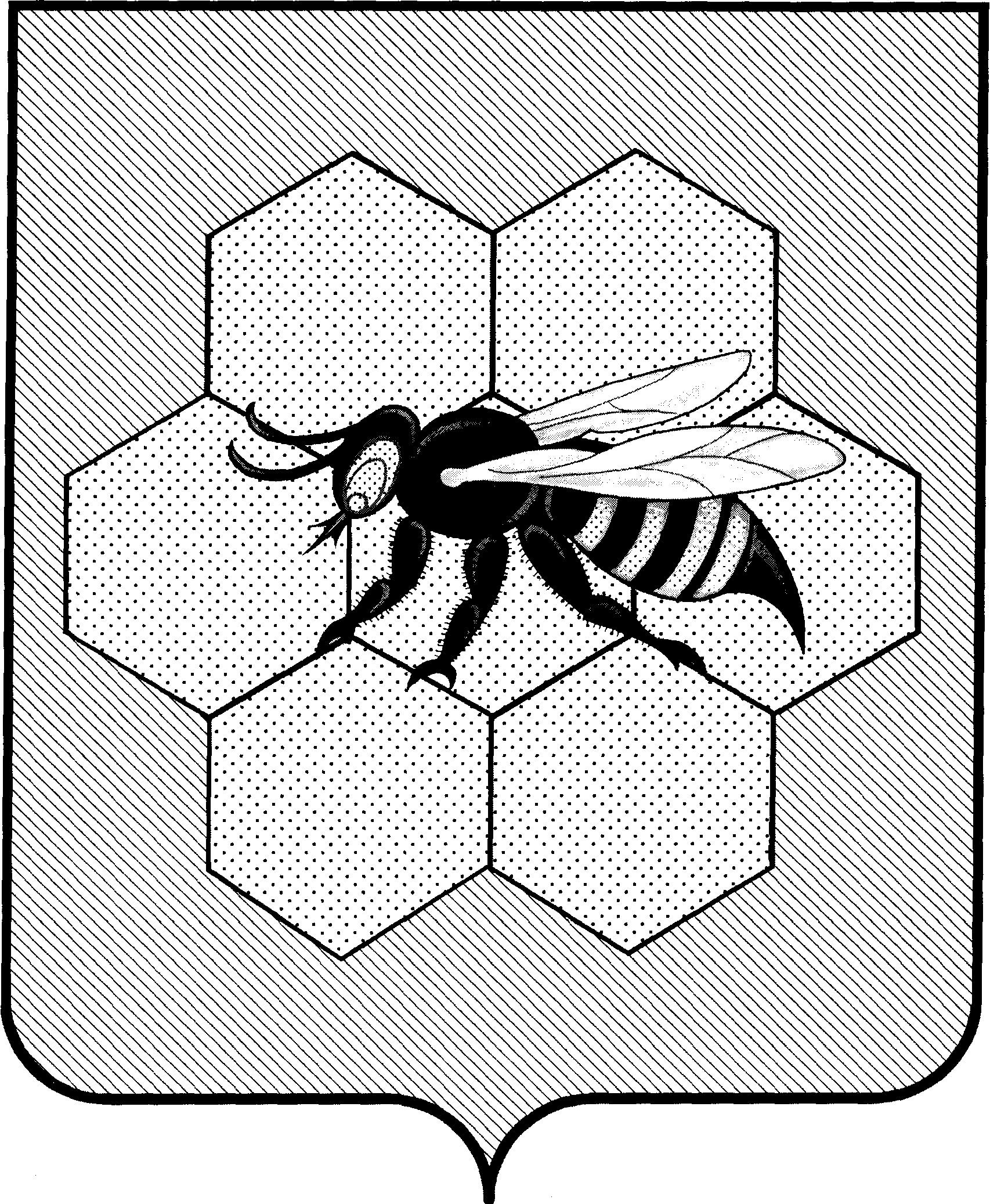 АДМИНИСТРАЦИЯсельского поселениякрасная полянаМуниципального районаПестравскийСамарской области446171, с. Красная Поляна, ул.Советская, 2а    Телефон: 8-846-74-34-1-45   ПОСТАНОВЛЕНИЕ от 11.07.2019г     № 26       «Об утверждении документации по проекту межевания территории         по образованию  двух земельных участков на территории сельского         поселения Красная Поляна, расположенных по адресам:        Самарская область Пестравский район с.Идакра    Руководствуясь  статьей 28 Федерального Закона № 131-ФЗ от 06.10.2003г        «Об общих принципах организации  местного самоуправления  Российской         Федерации», статьей 8 Градостроительного Кодекса Российской  Федерации,         Уставом сельского поселения Красная Поляна  муниципального  района           Пестравский и Правилами землепользования  и застройки  сельского           поселения Красная Поляна муниципального  района Пестравский           Самарской области, утвержденного решением  Собрания представителей           сельского поселения Красная Поляна  муниципального района Пестравский          Самарской области 47а от 10.03.2017г                                          ПОСТАНОВЛЯЕТ:Утвердить прилагаемую  документацию по проекту межевания территории  по            образованию двух земельных участков на территории сельского поселения            Красная Поляна , расположенных по адресам: Самарская область             Пестравский район  с. Идакра .Опубликовать настоящее постановление на официальном сайте администрации сельского поселения  Красная Поляна  муниципальногорайона Пестравский  в информационно-телекоммуникационной сети«ИНТЕРНЕТ» и в бюллетене «Официальный вестник сельского поселенияКрасная Поляна».          Глава сельского поселения           Красная Поляна                                                       /Глазков В.Н./                                                     Приложение к Постановлениюот  11.07. 2019 года №  26                    ПРОЕКТ МЕЖЕВАНИЯ ТЕРРИТОРИИ Образования двух  земельных участков на территории сельского поселение Красная поляна, расположенными по адресам: Самарская область, Пестравский  район, с. Идакра. Заказчик: Администрация сельского поселения Красная Поляна муниципального района Пестравский Самарской областиДоговор на выполнение кадастровых работ в отношении земельных участков от ___.___.2019 года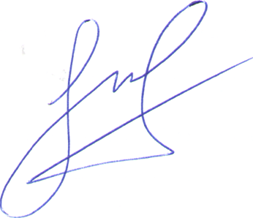                    ООО «Волга-агент» Кадастровый инженер __________________ С.М.Тушин                   08.07.2019с. Красная Поляна2019 г.СОДЕРЖАНИЕ       Проект межевания территории земельных участков в границах сельского поселения  Красная Поляна муниципального района Пестравский Самарской области по адресу: Самарская область, Пестравского район, с. Идакра  разработан Кадастровым инженером ООО «Волга-агент» Тушиным С.М.  на основании договора на выполнение кадастровых работ в связи с образованием 2 земельных участков под объектами инженерно-технических объектов, сооружений и коммуникаций (водопровод с. Идакра). Прохождение границ земельного участка обусловлено сложившейся архитектурной застройкой в границе населенного пункта  с. Идакра в пределах кадастровых  кварталов 63:28:0402001, 63:28:0402002, 63:28:0401006,  сведения о котором содержатся в кадастровом плане территории, выданного филиалом федерального государственного бюджетного учреждения "Федеральная кадастровая палата Федеральной службы государственной регистрации, кадастра и картографии" по Самарской области. Формируемый  земельные участки расположены в несколько территориальных  зон.  ЗУ1 расположено в несколько территориальных зонах. ЗУ 2 в территориальной зоне Сх2-4.В соответствии с п. 5 ст. 13 Правил землепользование и застройки сельского поселения Красная поляна муниципального района Пестравский Самарской области  №47А от 10.03.2017 года. - Инженерно-технические объекты, сооружения и коммуникации, обеспечивающие реализацию разрешенного использования недвижимого имущества в пределах отдельных земельных участков (объекты электро-, водо-, газоснабжения, водоотведения, телефонизации и т.д.) являются разрешенными применительно ко всем территориальным зонам, при условии соответствия техническим регламентам, строительным, санитарным, экологическим и противопожарным нормам и правилам, иным требованиям, предъявляемым законодательством Российской Федерации к указанным объектамМинимальный размер земельного участка в указанной зоне установлен Правилами землепользования и застройки сельского поселения Красная Поляна.   Земельный участок имеет непосредственный доступ к землям (земельным участкам) общего пользования.Основанием для проведения работ является: - Договор на выполнение кадастровых работ в отношении земельных участков.  Исходными данными для разработки проекта межевания территории являются: Кадастровые планы  территории. В процессе разработки проекта межевания территории использовались следующие материалы и нормативно-правовые документы: - Градостроительный кодекс Российской Федерации от 29.12.2004 N 190-ФЗ; - Земельный кодекс Российской Федерации от 25 октября 2001 года N 136-ФЗ; - Федеральный закон «О введении в действие Жилищного кодекса Российской Федерации» №189-ФЗ от 29.12.2004г.;- Правила землепользования и застройки сельского поселения Красная Поляна; - Приказ Минэкономразвития РФ от 24.11.2008 N 412 (с изм. от 30.06.2011) "Об утверждении формы межевого плана и требований к его подготовке, примерной формы извещения о проведении собрания о согласовании местоположения границ земельных участков" (вместе с "Требованиями к подготовке межевого плана");- другие нормативно-правовые акты.Ведомость координат поворотных точек границ земельного участка, расположенного по адресу:Российская Федерация, Самарская область, м.р. Пестрапвский,  сельское поселение Красная Поляна, с. ИдакраСистема координат: МСК63 Основные характеристики участка: Основные характеристики участка:Российская Федерация, Самарская область, м.р. Пестравский, сельское поселение Красная Поляна, с. ИдакраСистема координат: МСК63 Основные характеристики участка: Основные характеристики участка:Условные обозначения::ЗУ1, ЗУ2, -кадастровые номера земельного участка расположенного в данном квартале;______ Границы образуемого земельного участка;1,2- нумерация угловых поворотных точек;                     Границы кадастрового квартала                Границы охранных зон      ______  Границы существующих земельных участков (стоящие на кадастровом учете)Красные линии в пределах ПМТ отсутствуют;Территории объектов культурного наследия в пределах ПМТ отсутствуют;Чертеж межевания территории Лист 1 (1)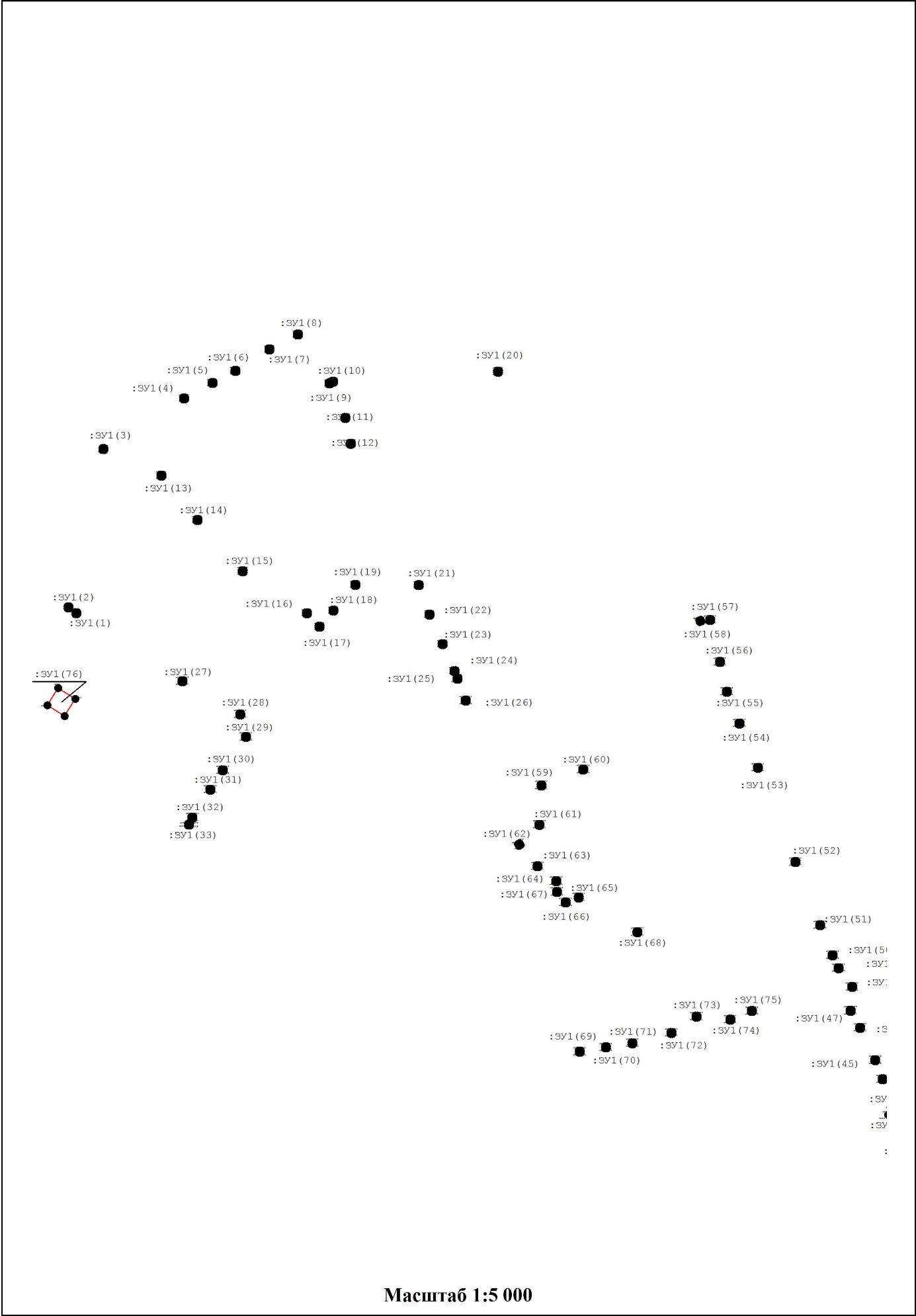 Чертеж межевания территории Лист 1( 2)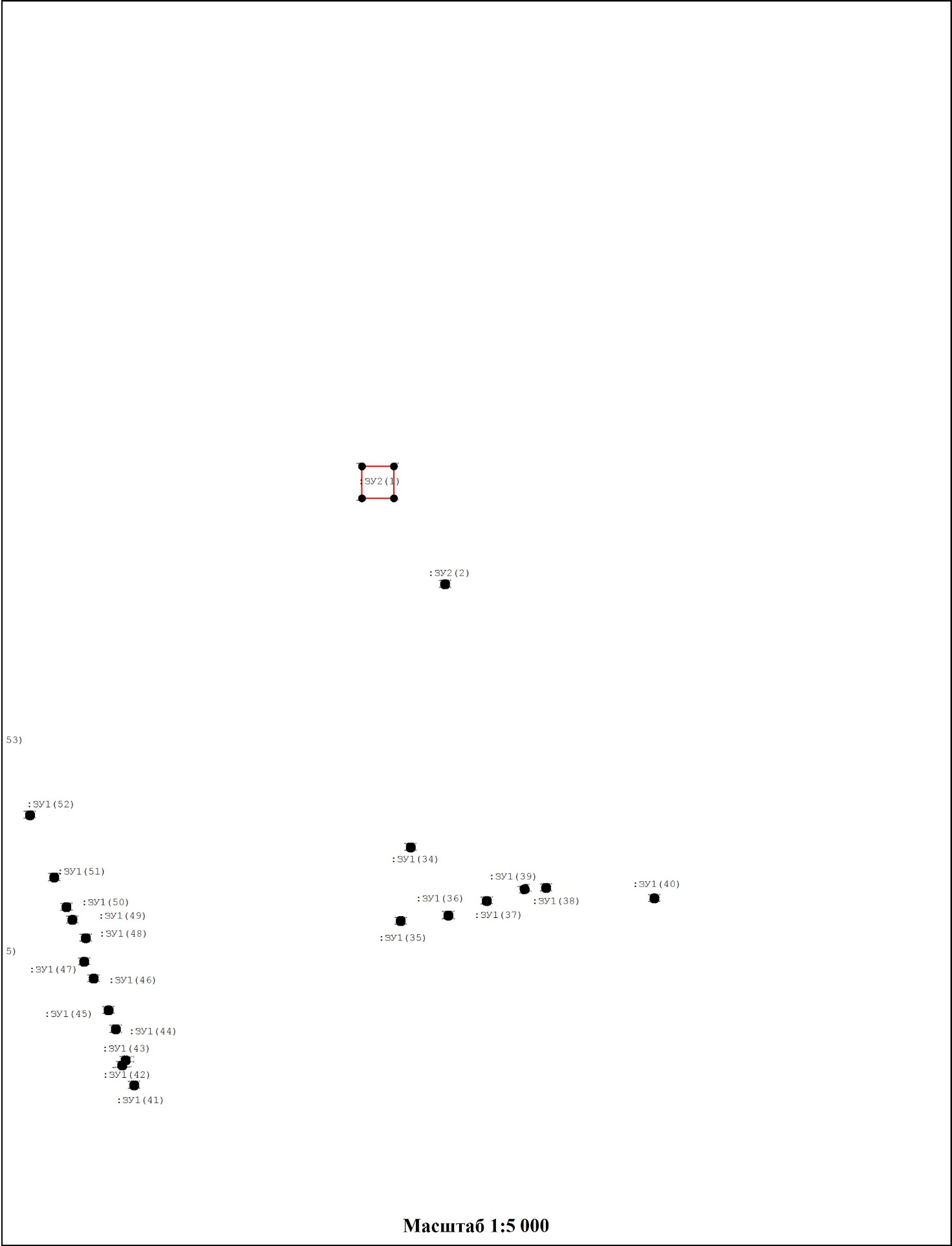 Схемарасположения земельного участкав границах элемента планировочной структурыЛист 2-1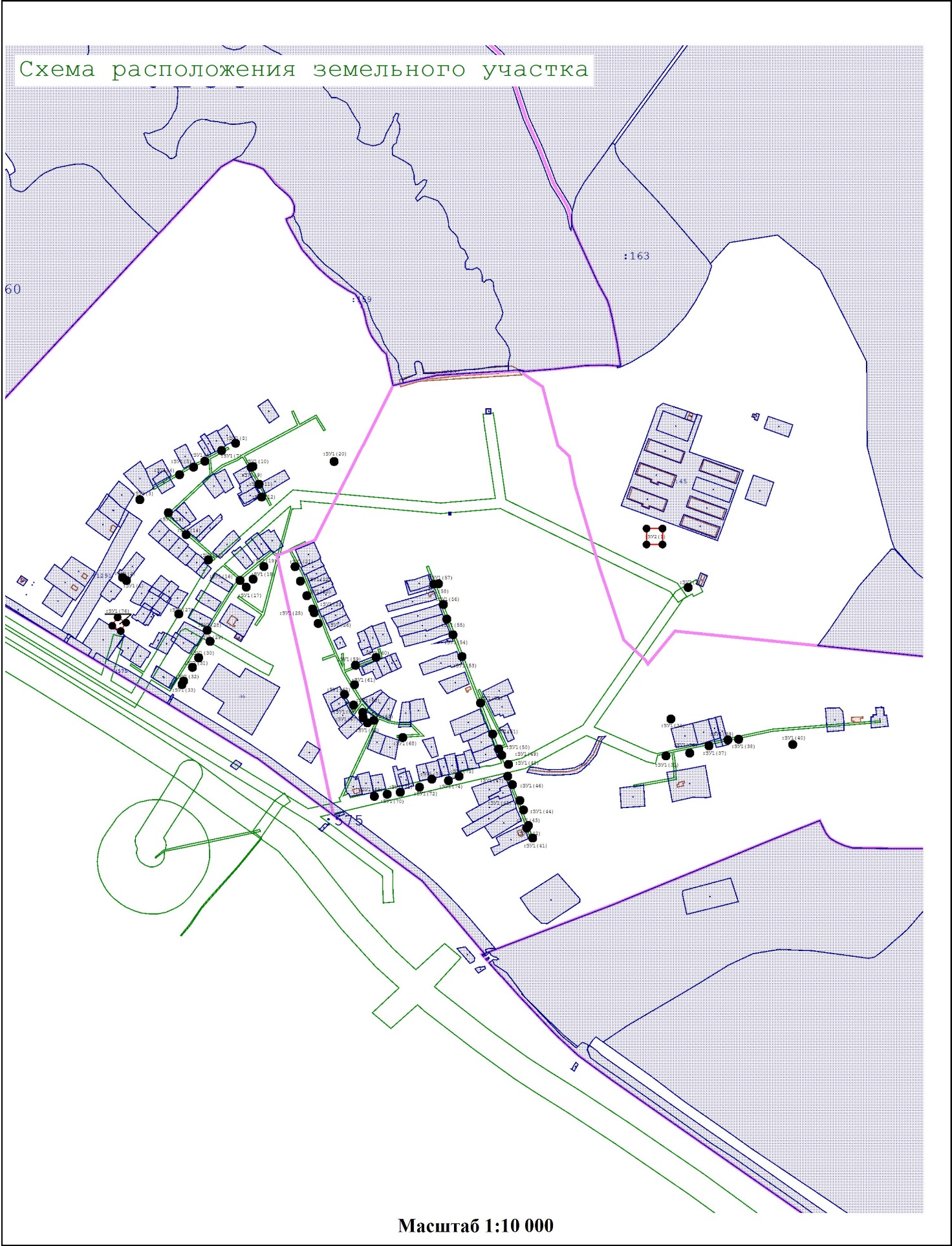 Схемарасположения земельного участкав границах элемента планировочной структурыЛист 2-2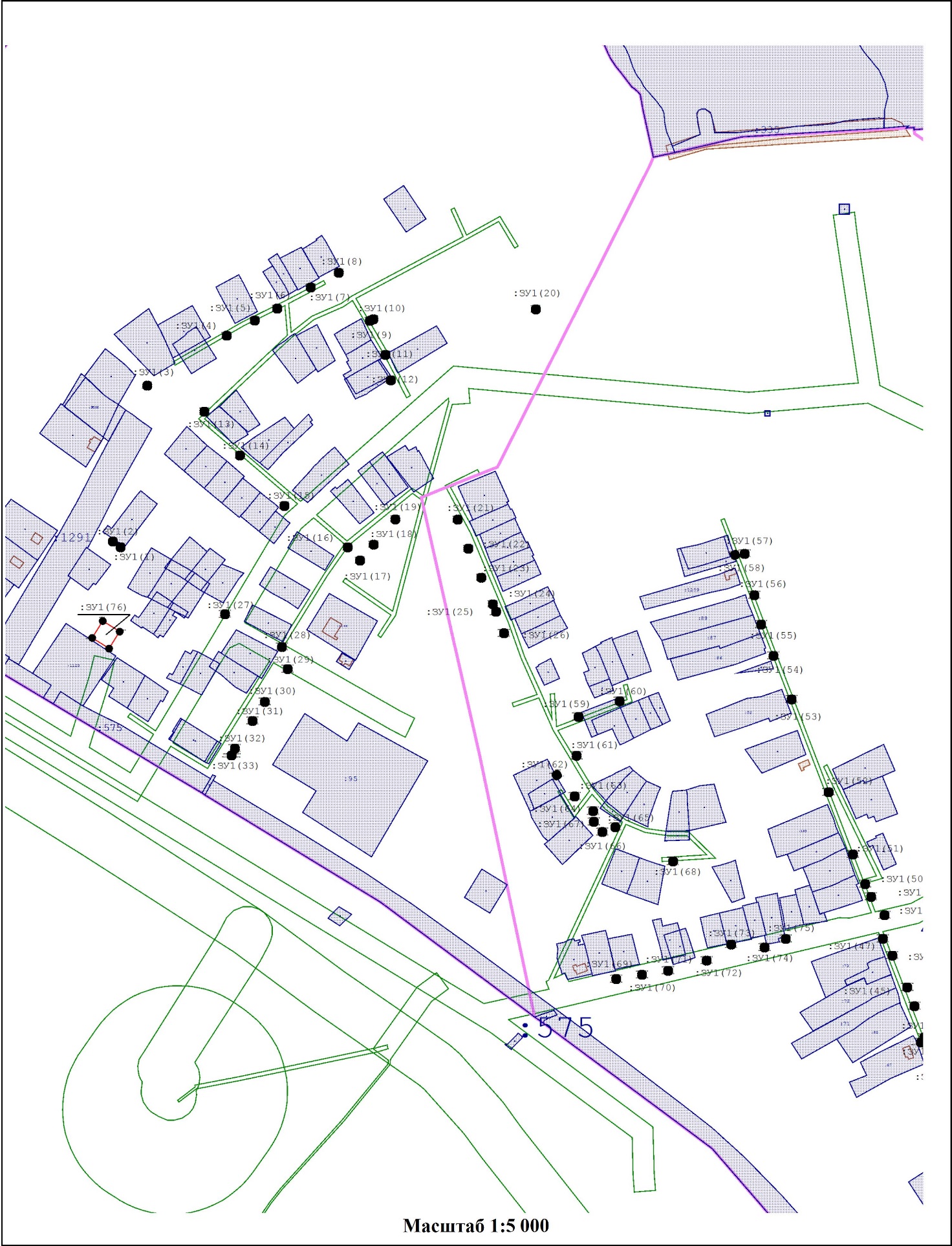 Схемарасположения земельного участкав границах элемента планировочной структурыЛист 2-3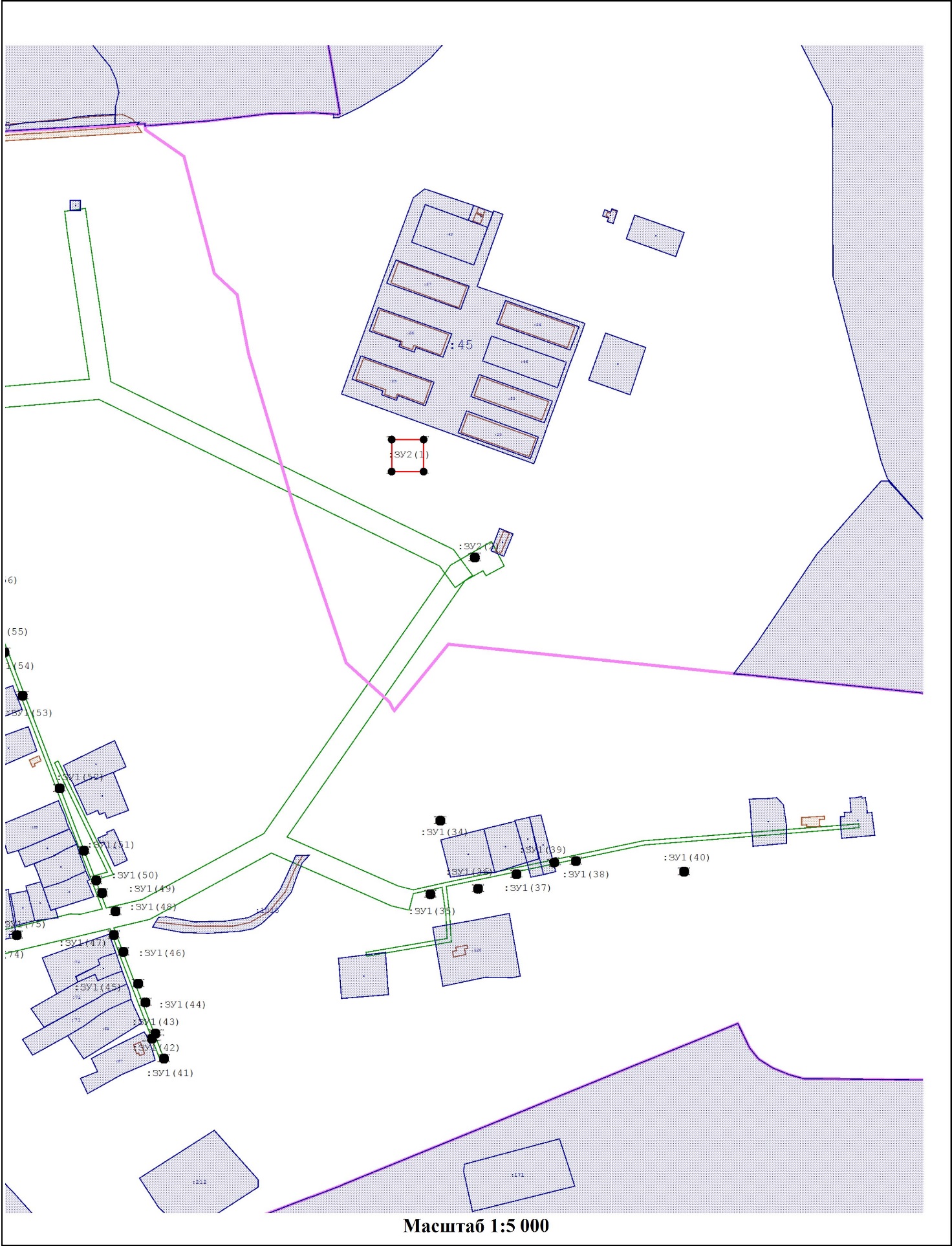 Схемарасположения земельных участковна карте градостроительного зонирования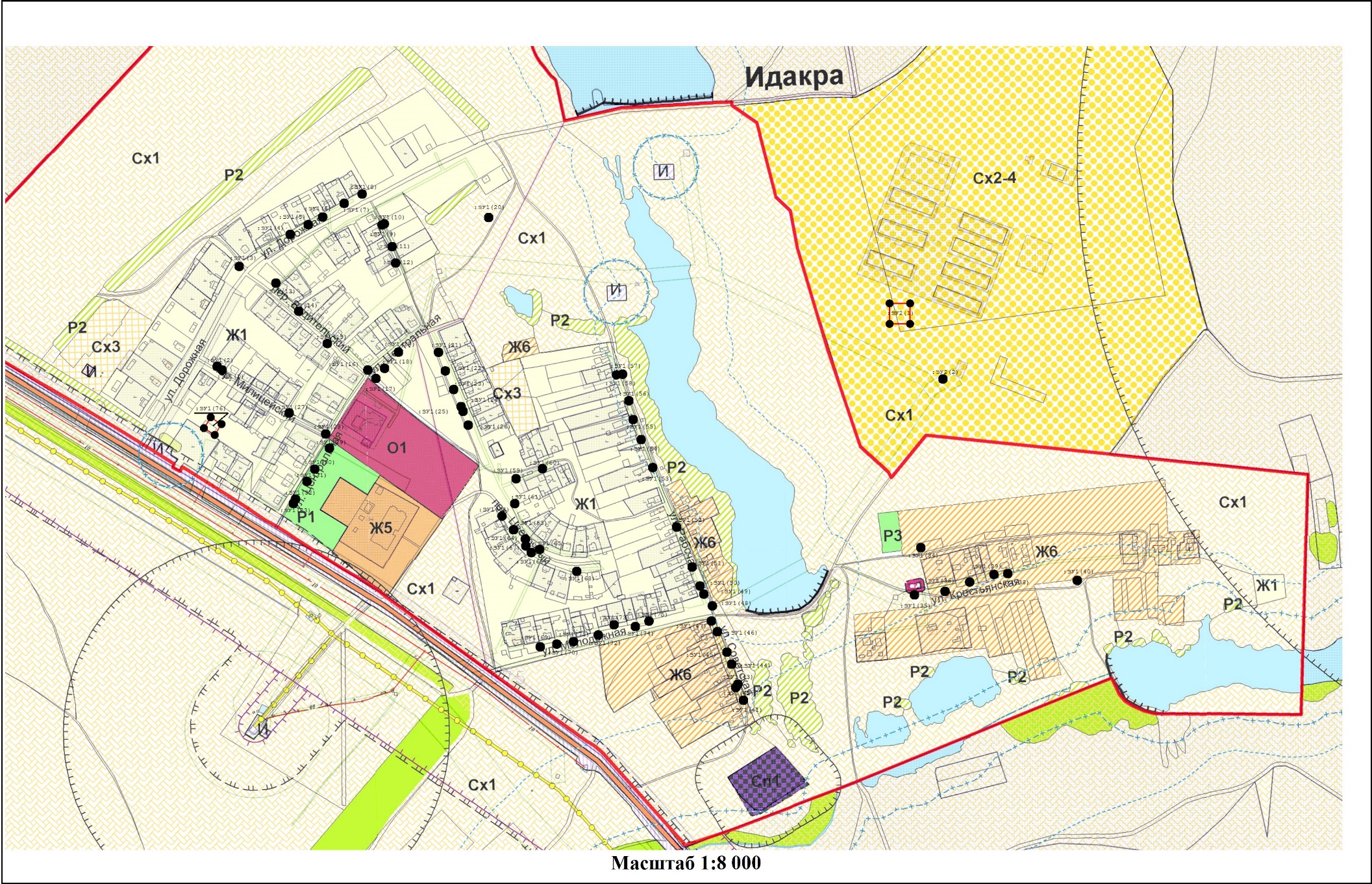 № п/пНаименование документовСтр.Примечание Текстовая частьТекстовая частьТекстовая частьТекстовая частьПояснительная записка3Ведомость координат поворотных точек границ земельного участка и Основные характеристики участка4Графическая частьГрафическая частьГрафическая частьГрафическая частьЧертеж межевания территории 18Схема расположения земельного участка в границах элемента планировочной структуры 20Схема расположения земельного участка на карте градостроительного зонирования 23Обозначение участка:ЗУ1 (вновь образуемый):ЗУ1 (вновь образуемый)Площадь земельного участка 699м²Обозначение характерныхКоординаты, мКоординаты, мточек границXY:ЗУ1(1):ЗУ1(1):ЗУ1(1)123н1308864,311345552,38н2308864,311345554,38н3308862,311345554,38н4308862,311345552,38н1308864,311345552,38:ЗУ1(2):ЗУ1(2):ЗУ1(2)123н5308870,071345544,64н6308870,071345546,64н7308868,071345546,64н8308868,071345544,64н5308870,071345544,64:ЗУ1(3):ЗУ1(3):ЗУ1(3)123н9309026,161345579,07н10309026,161345581,07н11309024,161345581,07н12309024,161345579,07н9309026,161345579,07:ЗУ1(4):ЗУ1(4):ЗУ1(4)123н13309076,171345658,7н14309076,171345660,7н15309074,171345660,7н16309074,171345658,7н13309076,171345658,7:ЗУ1(5):ЗУ1(5):ЗУ1(5)123н17309091,381345686,78н18309091,381345688,78н19309089,381345688,78н20309089,381345686,78н17309091,381345686,78:ЗУ1(6):ЗУ1(6):ЗУ1(6)123н21309103,331345709,33н22309103,331345711,33н23309101,331345711,33н24309101,331345709,33н21309103,331345709,33:ЗУ1(7):ЗУ1(7):ЗУ1(7)123н25309124,521345742,89н26309124,521345744,89н27309122,521345744,89н28309122,521345742,89н25309124,521345742,89:ЗУ1(8):ЗУ1(8):ЗУ1(8)123н29309139,21345770,95н30309139,21345772,95н31309137,21345772,95н32309137,21345770,95н29309139,21345770,95:ЗУ1(9):ЗУ1(9):ЗУ1(9)123н333090911345802,16н343090911345804,16н353090891345804,16н363090891345802,16н333090911345802,16:ЗУ1(10):ЗУ1(10):ЗУ1(10)123н37309092,611345805,64н38309092,611345807,64н39309090,611345807,64н40309090,611345805,64н37309092,611345805,64:ЗУ1(11):ЗУ1(11):ЗУ1(11)123н41309056,971345817,8н42309056,971345819,8н43309054,971345819,8н44309054,971345817,8н41309056,971345817,8:ЗУ1(12):ЗУ1(12):ЗУ1(12)123н45309031,491345823,19н46309031,491345825,19н47309029,491345825,19н48309029,491345823,19н45309031,491345823,19:ЗУ1(13):ЗУ1(13):ЗУ1(13)123н49309000,091345636,31н50309000,091345638,31н51308998,091345638,31н52308998,091345636,31н49309000,091345636,31:ЗУ1(14):ЗУ1(14):ЗУ1(14)123н53308956,221345671,94н54308956,221345673,94н55308954,221345673,94н56308954,221345671,94н53308956,221345671,94:ЗУ1(15):ЗУ1(15):ЗУ1(15)123н57308905,711345716,53н58308905,711345718,53н59308903,711345718,53н60308903,711345716,53н57308905,711345716,53:ЗУ1(16):ЗУ1(16):ЗУ1(16)123н61308864,261345779,9н62308864,261345781,9н63308862,261345781,9н64308862,261345779,9н61308864,261345779,9:ЗУ1(17):ЗУ1(17):ЗУ1(17)123н65308850,981345792,32н66308850,981345794,32н67308848,981345794,32н68308848,981345792,32н65308850,981345792,32:ЗУ1(18):ЗУ1(18):ЗУ1(18)123н69308866,921345805,99н70308866,921345807,99н71308864,921345807,99н72308864,921345805,99н69308866,921345805,99:ЗУ1(19):ЗУ1(19):ЗУ1(19)123н73308892,221345827,66н74308892,221345829,66н75308890,221345829,66н76308890,221345827,66н73308892,221345827,66:ЗУ1(20):ЗУ1(20):ЗУ1(20)123н77309102,561345968,43н78309102,561345970,43н79309100,561345970,43н80309100,561345968,43н77309102,561345968,43:ЗУ1(21):ЗУ1(21):ЗУ1(21)123н81308891,971345890,19н82308891,971345892,19н83308889,971345892,19н84308889,971345890,19н81308891,971345890,19:ЗУ1(22):ЗУ1(22):ЗУ1(22)123н85308862,911345900,83н86308862,911345902,83н87308860,911345902,83н88308860,911345900,83н85308862,911345900,83:ЗУ1(23):ЗУ1(23):ЗУ1(23)123н89308833,831345913,79н90308833,831345915,79н91308831,831345915,79н92308831,831345913,79н89308833,831345913,79:ЗУ1(24):ЗУ1(24):ЗУ1(24)123н93308807,191345925,42н94308807,191345927,42н95308805,191345927,42н96308805,191345925,42н93308807,191345925,42:ЗУ1(25):ЗУ1(25):ЗУ1(25)123н97308799,71345928,51н98308799,71345930,51н99308797,71345930,51н100308797,71345928,51н97308799,71345928,51:ЗУ1(26):ЗУ1(26):ЗУ1(26)123н101308778,161345936,55н102308778,161345938,55н103308776,161345938,55н104308776,161345936,55н101308778,161345936,55:ЗУ1(27):ЗУ1(27):ЗУ1(27)123н105308797,241345657,05н106308797,241345659,05н107308795,241345659,05н108308795,241345657,05н105308797,241345657,05:ЗУ1(28):ЗУ1(28):ЗУ1(28)123н109308764,431345714,11н110308764,431345716,11н111308762,431345716,11н112308762,431345714,11н109308764,431345714,11:ЗУ1(29):ЗУ1(29):ЗУ1(29)123н113308742,331345719,76н114308742,331345721,76н115308740,331345721,76н116308740,331345719,76н113308742,331345719,76:ЗУ1(30):ЗУ1(30):ЗУ1(30)123н117308709,411345696,9н118308709,411345698,9н119308707,411345698,9н120308707,411345696,9н117308709,411345696,9:ЗУ1(31):ЗУ1(31):ЗУ1(31)123н121308690,31345684,59н122308690,31345686,59н123308688,31345686,59н124308688,31345684,59н121308690,31345684,59:ЗУ1(32):ЗУ1(32):ЗУ1(32)123н125308662,671345666,84н126308662,671345668,84н127308660,671345668,84н128308660,671345666,84н125308662,671345666,84:ЗУ1(33):ЗУ1(33):ЗУ1(33)123н129308655,771345663,57н130308655,771345665,57н131308653,771345665,57н132308653,771345663,57н129308655,771345663,57:ЗУ1(34):ЗУ1(34):ЗУ1(34)123н133308586,741346643,28н134308586,741346645,28н135308584,741346645,28н136308584,741346643,28н133308586,741346643,28:ЗУ1(35):ЗУ1(35):ЗУ1(35)123н137308512,941346633,34н138308512,941346635,34н139308510,941346635,34н140308510,941346633,34н137308512,941346633,34:ЗУ1(36):ЗУ1(36):ЗУ1(36)123н141308518,471346681,06н142308518,471346683,06н143308516,471346683,06н144308516,471346681,06н141308518,471346681,06:ЗУ1(37):ЗУ1(37):ЗУ1(37)123н145308533,041346719,55н146308533,041346721,55н147308531,041346721,55н148308531,041346719,55н145308533,041346719,55:ЗУ1(38):ЗУ1(38):ЗУ1(38)123н149308546,181346779,02н150308546,181346781,02н151308544,181346781,02н152308544,181346779,02н149308546,181346779,02:ЗУ1(39):ЗУ1(39):ЗУ1(39)123н153308544,541346757,22н154308545,071346759,15н155308543,151346759,68н156308542,611346757,76н153308544,541346757,22:ЗУ1(40):ЗУ1(40):ЗУ1(40)123н157308535,661346887,47н158308535,661346889,47н159308533,661346889,47н160308533,661346887,47н157308535,661346887,47:ЗУ1(41):ЗУ1(41):ЗУ1(41)123н161308348,411346366,31н162308348,411346368,31н163308346,411346368,31н164308346,411346366,31н161308348,411346366,31:ЗУ1(42):ЗУ1(42):ЗУ1(42)123н165308368,41346354,3н166308368,41346356,3н167308366,41346356,3н168308366,41346354,3н165308368,41346354,3:ЗУ1(43):ЗУ1(43):ЗУ1(43)123н169308373,421346357,72н170308373,421346359,72н171308371,421346359,72н172308371,421346357,72н169308373,421346357,72:ЗУ1(44):ЗУ1(44):ЗУ1(44)123н173308404,641346347,84н174308404,641346349,84н175308402,641346349,84н176308402,641346347,84н173308404,641346347,84:ЗУ1(45):ЗУ1(45):ЗУ1(45)123н177308423,51346340,53н178308423,51346342,53н179308421,51346342,53н180308421,51346340,53н177308423,51346340,53:ЗУ1(46):ЗУ1(46):ЗУ1(46)123н181308455,321346325,66н182308455,321346327,66н183308453,321346327,66н184308453,321346325,66н181308455,321346325,66:ЗУ1(47):ЗУ1(47):ЗУ1(47)123н185308472,161346316,2н186308472,161346318,2н187308470,161346318,2н188308470,161346316,2н185308472,161346316,2:ЗУ1(48):ЗУ1(48):ЗУ1(48)123н189308495,771346317,81н190308495,771346319,81н191308493,771346319,81н192308493,771346317,81н189308495,771346317,81:ЗУ1(49):ЗУ1(49):ЗУ1(49)123н193308514,161346304,4н194308514,161346306,4н195308512,161346306,4н196308512,161346304,4н193308514,161346304,4:ЗУ1(50):ЗУ1(50):ЗУ1(50)123н197308526,881346298,44н198308526,881346300,44н199308524,881346300,44н200308524,881346298,44н197308526,881346298,44:ЗУ1(51):ЗУ1(51):ЗУ1(51)123н201308556,61346286,19н202308556,61346288,19н203308554,61346288,19н204308554,61346286,19н201308556,61346286,19:ЗУ1(52):ЗУ1(52):ЗУ1(52)123н205308618,931346261,83н206308618,931346263,83н207308616,931346263,83н208308616,931346261,83н205308618,931346261,83:ЗУ1(53):ЗУ1(53):ЗУ1(53)123н209308711,891346224,73н210308711,891346226,73н211308709,891346226,73н212308709,891346224,73н209308711,891346224,73:ЗУ1(54):ЗУ1(54):ЗУ1(54)123н213308755,51346206,58н214308755,51346208,58н215308753,51346208,58н216308753,51346206,58н213308755,51346206,58:ЗУ1(55):ЗУ1(55):ЗУ1(55)123н217308786,871346194,16н218308786,871346196,16н219308784,871346196,16н220308784,871346194,16н217308786,871346194,16:ЗУ1(56):ЗУ1(56):ЗУ1(56)123н221308816,211346187,38н222308816,211346189,38н223308814,211346189,38н224308814,211346187,38н221308816,211346187,38:ЗУ1(57):ЗУ1(57):ЗУ1(57)123н225308857,651346177,61н226308857,651346179,61н227308855,651346179,61н228308855,651346177,61н225308857,651346177,61:ЗУ1(58):ЗУ1(58):ЗУ1(58)123н229308856,281346167,88н230308856,841346169,46н231308855,131346170,09н232308854,61346168,45н229308856,281346167,88:ЗУ1(59):ЗУ1(59):ЗУ1(59)123н233308694,431346011,24н234308694,431346013,24н235308692,431346013,24н236308692,431346011,24н233308694,431346011,24:ЗУ1(60):ЗУ1(60):ЗУ1(60)123н237308710,161346052,43н238308710,161346054,43н239308708,161346054,43н240308708,161346052,43н237308710,161346052,43:ЗУ1(61):ЗУ1(61):ЗУ1(61)123н241308655,551346009,25н242308655,551346011,25н243308653,551346011,25н244308653,551346009,25н241308655,551346009,25:ЗУ1(62):ЗУ1(62):ЗУ1(62)123н245308635,561345989,07н246308636,431345990,72н247308634,671345991,65н248308633,791345989,99н245308635,561345989,07:ЗУ1(63):ЗУ1(63):ЗУ1(63)123н249308614,731346007,36н250308614,731346009,36н251308612,731346009,36н252308612,731346007,36н249308614,731346007,36:ЗУ1(64):ЗУ1(64):ЗУ1(64)123н253308600,041346025,86н254308600,041346027,86н255308598,041346027,86н256308598,041346025,86н253308600,041346025,86:ЗУ1(65):ЗУ1(65):ЗУ1(65)123н257308589,391346026,54н258308589,391346028,54н259308587,391346028,54н260308587,391346026,54н257308589,391346026,54:ЗУ1(66):ЗУ1(66):ЗУ1(66)123н261308579,11346035,13н262308579,11346037,13н263308577,11346037,13н264308577,11346035,13н261308579,11346035,13:ЗУ1(67):ЗУ1(67):ЗУ1(67)123н265308583,931346048,03н266308583,931346050,03н267308581,931346050,03н268308581,931346048,03н265308583,931346048,03:ЗУ1(68):ЗУ1(68):ЗУ1(68)123н269308549,681346105,95н270308549,681346107,95н271308547,681346107,95н272308547,681346105,95н269308549,681346105,95:ЗУ1(69):ЗУ1(69):ЗУ1(69)123н273308431,891346049,02н274308431,891346051,02н275308429,891346051,02н276308429,891346049,02н273308431,891346049,02:ЗУ1(70):ЗУ1(70):ЗУ1(70)123н277308436,111346074,82н278308436,111346076,82н279308434,111346076,82н280308434,111346074,82н277308436,111346074,82:ЗУ1(71):ЗУ1(71):ЗУ1(71)123н281308440,081346100,98н282308440,081346102,98н283308438,081346102,98н284308438,081346100,98н281308440,081346100,98:ЗУ1(72):ЗУ1(72):ЗУ1(72)123н285308450,321346139,55н286308450,321346141,55н287308448,321346141,55н288308448,321346139,55н285308450,321346139,55:ЗУ1(73):ЗУ1(73):ЗУ1(73)123н289308466,371346164,2н290308466,371346166,2н291308464,371346166,2н292308464,371346164,2н289308466,371346164,2:ЗУ1(74):ЗУ1(74):ЗУ1(74)123н293308463,471346197,63н294308463,471346199,63н295308461,471346199,63н296308461,471346197,63н293308463,471346197,63:ЗУ1(75):ЗУ1(75):ЗУ1(75)123н297308472,011346218,82н298308472,011346220,82н299308470,011346220,82н300308470,011346218,82н297308472,011346218,82:ЗУ1(76):ЗУ1(76):ЗУ1(76)123н301308772,491345524,86н302308761,851345541,79н303308778,781345552,44н304308789,421345535,5н301308772,491345524,86Обозначение на схеме:ЗУ1Адрес участкаРоссийская Федерация, Самарская область, м.р. Пестравский, сельское поселение Красная Поляна, с. ИдакраПлощадь участка324 кв.м.Разрешенное использованиеРазмещение инженерно-технических объектов, сооружений и коммуникацийКатегория земельземли населенных пунктовОбозначение участка::ЗУ2  (вновь образуемый):ЗУ2  (вновь образуемый)Площадь земельного участка 1028м²Обозначение характерныхКоординаты, мКоординаты, мточек границXY:ЗУ2(1):ЗУ2(1):ЗУ2(1)123н305308967,331346595,48н306308967,331346627,48н307308935,331346627,48н308308935,331346595,48н305308967,331346595,48:ЗУ2(2):ЗУ2(2):ЗУ2(2)123н309308850,251346677,81н310308850,251346679,81н311308848,251346679,81н312308848,251346677,81н309308850,251346677,81Обозначение на схеме:ЗУ2Адрес участкаРоссийская Федерация, Самарская область, м.р. Пестравский, сельское поселение Красная Поляна, с. ИдакраПлощадь участка1028 кв.м.Разрешенное использованиеРазмещение инженерно-технических объектов, сооружений и коммуникацийКатегория земельЗемли сельскохозяйственного назначенияТерриториальная зонаСх2-4